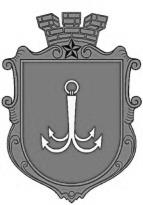                                           ОДЕСЬКА МІСЬКА РАДАПОСТІЙНА КОМІСІЯЗ ПИТАНЬ ТРАНСПОРТУ І ДОРОЖНЬОГО ГОСПОДАРСТВА ________________№_________________на №______________від______________ПРОТОКОЛ №  1427.04.2023 р.							                           13:00	ПРИСУТНІ:Голова комісії:Обухов ПетроЧлени комісії:Ковальчук ОлександраПрисутні:Тябус Євген – в.о. директора КП «Одестранспарксервіс»;Бахмутов Олег – начальник управління дорожьного господарства Одеської міської ради;Мандрус Інеса – директор КП «Одесаміськелектротранс» Одеської міської ради;Демченко Іван – депутат Одеської міської ради;Доценко Володимир – помічник-консультант депутат Обухова Петра;Коган Євген – громадський діяч;ПОРЯДОК ДЕННИЙІнформація від КП «ОМЕТ» про поточний стан ремонтних робіт трамвайного кільця на 16-й станції Великого Фонтану.Інформація від управління дорожнього господарства щодо аварійного стану Узвізу Марінеско та планів щодо ремонту вулично-дорожньої інфраструктури на 2023 рік.Інформація від КП «Одестранспарксервіс» про врегулювання питання щодо встановлення тарифу за паркування, після оскарження рішення Виконавчого комітету Одеським окружним адміністративним судом.Інші питання.По третьому питанню:Інформація від КП «Одестранспарксервіс» про врегулювання питання щодо встановлення тарифу за паркування, після оскарження рішення Виконавчого комітету Одеським окружним адміністративним судом.СЛУХАЛИ:Тябуса Євгена, Інформація від КП «Одестранспарксервіс» про підготовку нового проекту рішення про врегулювання питання щодо встановлення тарифу за паркування; про статистику користування платними майданчиками для паркування та майбутніми планами з розширення кількості платних майданчиків для паркування.ВИСТУПИЛИ:Обухов Петро, Ковальчук Олександра, Демченко ІванВИСНОВКИ ТА РЕКОМЕНДАЦІЇ:Налагодити кращу комунікацію з профільними структурними підрозділами Одеськох міської ради для підвищення ефективності роботи КП «Одестранспарксервіс».По другому питанню:Інформація від управління дорожнього господарства щодо аварійного стану Узвізу Марінеско та планів щодо ремонту вулично-дорожньої інфраструктури на 2023 рік.СЛУХАЛИ:Бахмутова ОлегаПоточний стан Узвізу Марінеско та планування заходів щодо проведення експертизи, для визначення ступіню аврійності; тутил робіт щодо ремонту вулично-дорожньої інфраструктури на 2023 рік.ВИСТУПИЛИ:Обухов Петро, Ковальчук ОлександраВИСНОВКИ ТА РЕКОМЕНДАЦІЇ:Інформувати комісію з питань транспорту та дорожнього господарства Одеської міської ради щодо поточного стану Узвізу Маринеско, та планів щодо лікідації аварійного стану.По першому питанню:Інформація від КП «ОМЕТ» про поточний стан ремонтних робіт трамвайного кільця на 16-й станції Великого Фонтану.СЛУХАЛИ:Мандрус Інесу. Інформація від КП «ОМЕТ» про поточний стан ремонтних робіт трамвайного кільця на 16-й станції Великого Фонтану.ВИСТУПИЛИ:Обухов Петро, Ковальчук Олександра, Демченко ІванВИСНОВКИ ТА РЕКОМЕНДАЦІЇ:Провести виїзну нараду на 16-ту станцію Великого Фонтану для огляду поточного стану ремонтних робіт, спілкування з представниками забудовників та розгляду варіанту запуску 18-го трамваю.Голова комісії                                                                     	Петро ОБУХОВпл. Думська, 1, м. Одеса, 65026, Україна